谁如果有意识的吞咽了牙齿之间的食物、或者洗小净漱口的一些水，他的斋戒无效了من ابتلع بقايا الطعام التي بين أسنانه باختياره ، أو بعض ماء المضمضة أثناء وضوئه : فقد أفطر .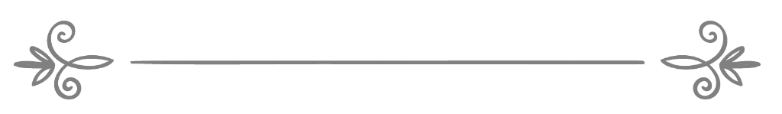 来源：伊斯兰问答网站مصدر : موقع الإسلام سؤال وجواب❧❧编审: 伊斯兰之家中文小组مراجعة: فريق اللغة الصينية بموقع دار الإسلام谁如果有意识的吞咽了牙齿之间的食物、或者洗小净漱口的一些水，他的斋戒无效了问：我患有强迫症，我在斋月里洗小净的时候，多次吐唾液，生怕水进入我的喉咙，有一次我失去了耐心，故意把水吞咽下去了，我应该怎样罚赎自己的过错？ 
有一次我在斋月里正在睡觉，母亲烘烤巴旦杏，把它放在我身边，我觉得有东西在我的嘴里，我不知道嘴里的是食物的残余或者巴旦杏，就吞咽下去了，因为懒惰，不愿意起来漱口，这样做有罪吗？ 
在另一个斋月里，洗小净的一点水留在我嘴里，我故意吞咽下去了，其教法律例是什么？ 
最后，因为懒惰，不愿意起来漱口，呕吐之后吞咽呕吐物的教法律例是什么？ 
我现在处于哺乳期，我向真主忏悔了，我应该怎样罚赎自己的罪恶？答：一切赞颂，全归真主。第一：如果封斋的人漱口，必须要把嘴里的水吐出来，漱口之后多次吐唾液不是合法的行为，这是一个坏习惯，会引起强迫症，对自己的宗教功修产生怀疑。敬请参阅（49005）号问题的回答。第二：你说：“有一次我失去了耐心，故意把水吞咽下去了”，* 如果你的意思是你在漱口的时候把嘴里的一部分水吞咽下去了，那么，你的斋戒无效了，必须要向真主忏悔，并且还补那一天的斋戒。* 如果你的意思是在漱口之后吞咽唾沫，吐掉了嘴里的水，那么，这是没有任何影响的；比吉勒米（愿主怜悯之）在《比吉勒米的旁注》(2 / 378)中说：“漱口之后吞咽唾沫是无妨的，哪怕可以吐掉它也罢，因其难以防范。”你还说：“洗小净的一点水留在我嘴里，我故意吞咽下去了。”* 如果只是漱口的水，你的斋戒无效了，必须要还补那一天的斋戒。* 如果是漱口和吐掉水之后留在嘴里的湿润，正确的主张就是你没有任何罪责。第三：谁如果能够剔除牙齿之间残余的食物，但是故意把它吞咽下去了，那么他的斋戒无效了；如果无意之间吞咽下去了，比如它和唾液一起流进了喉咙，无法取出来，那么他的斋戒是有效的，他没有任何罪责。敬请参阅（78438）号问题的回答。从询问者的话中可以得知她故意把嘴里残余的食物吞咽下去了，因为懒惰，不愿意起来清洁口腔，如果这是夜间发生的事情，则她没有任何罪责；如果是在黎明之后发生的事情，则她必须要向真主忏悔，同时必须要还补那一天的斋戒。第四：谁如果不由自主的呕吐，他的斋戒仍然是有效的，谁如果故意呕吐，他必须要还补那一天的斋戒。敬请参阅（95296）号问题的回答。谁如果不由自主的呕吐和吞咽呕吐物，则他没有任何罪恶，如果故意吞咽呕吐物，他的斋戒无效了，必须要还补那一天的斋戒，学术研究和教法律例常务委员会的学者们说：“故意呕吐会破坏斋戒；不由自主的呕吐不会破坏斋戒，不由自主的吞咽呕吐物也不会破坏斋戒。”《学术研究和教法律例常务委员会法特瓦》(10 / 254)。欲了解更多内容，敬请参阅（115155）号问题的回答。总而言之：你必须要还补故意破坏斋戒的那几天的斋戒，无论是吞咽嘴里的水，（吞咽唾沫不会破坏斋戒），或者吞咽嘴里残余的食物，或者吞咽到达嘴里的呕吐物，你可以估计那些天的数目，还补那些日子的斋戒，同时向真主忏悔以前的所作所为；你可以选择：只要你的哺乳期结束了，必须要还补那些斋戒；至于哺乳的女人，只要觉得封斋很困难、或者担心封斋伤害自己的身体、或者伤害自己的婴儿，她不必还补在哺乳期间所缺的斋戒。至于她你因为强迫症和精神压力而犯的过错，我们希望你不会肩负罪责，但是你必须要尽量的摒弃教唆（强迫症），不要顾虑教唆；治疗教唆最好的方法就是疏忽它、不要顾虑它、不必为它而心烦意乱。欲了解治疗强迫症的方法，敬请参阅（111929）和（60303）号问题的回答。真主至知！